Publicado en Cogolludo-Guadalajara el 03/11/2020 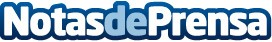 Joyas Arquitectónicas desconocidas: Las galerías de conducción de agua del Lomo de CogolludoCon una antigüedad de más de 500 años, estas galerías son una muestra de ingeniería civil del  siglo XVIDatos de contacto:Javier Bravo606411053Nota de prensa publicada en: https://www.notasdeprensa.es/joyas-arquitectonicas-desconocidas-las Categorias: Fotografía Artes Visuales Historia Castilla La Mancha Entretenimiento Otros Servicios Arquitectura http://www.notasdeprensa.es